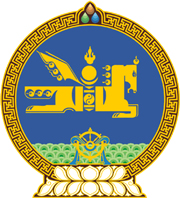 МОНГОЛ УЛСЫН ХУУЛЬ2022 оны 11 сарын 11 өдөр                                                                  Төрийн ордон, Улаанбаатар хот    ХҮҮХЭД ХАРАХ ҮЙЛЧИЛГЭЭНИЙ ТУХАЙ    ХУУЛЬД ӨӨРЧЛӨЛТ ОРУУЛАХ ТУХАЙ	1 дүгээр зүйл.Хүүхэд харах үйлчилгээний тухай хуулийн 15 дугаар зүйлийн 15.2 дахь хэсгийн “мэргэжлийн хяналтын” гэснийг “хүүхэд, гэр бүлийн хөгжлийн асуудал эрхэлсэн төрийн захиргааны төв” гэж өөрчилсүгэй.	2 дугаар зүйл.Энэ хуулийг 2023 оны 01 дүгээр сарын 01-ний өдрөөс эхлэн дагаж мөрдөнө.		МОНГОЛ УЛСЫН 		ИХ ХУРЛЫН ДАРГА 				Г.ЗАНДАНШАТАР